SOUTHFIELD HIGH SCHOOL FOR THE ARTS AND TECHNOLOGY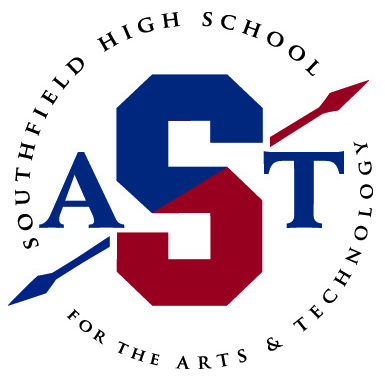 									           ________________________   COUNSELOR’S NAME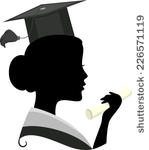 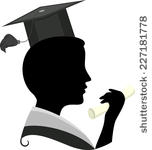 SENIOR DIPLOMA ORDER FORMATTENTION SENIOR STUDENTS ONLYNeatly print one letter or symbol per box as you wish your student’s name to appear on his/her diploma.______________________________________________				_________________________STUDENT SIGNATURE								DATE______________________________________________				_________________________PARENT SIGNATURE								DATEEACH SENIOR MUST RETURN THIS COMPLETE FORM TO YOUR COUNSELOR BY NOVEMBER 21ST, 2017.FIRSTNAMEMIDDLENAMELASTNAME